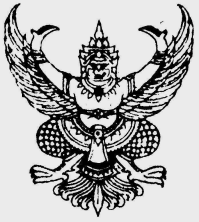 ประกาศจังหวัดเชียงใหม่เรื่อง อัตราร้อยละของฐานในการคำนวณที่ได้ใช้เป็นเกณฑ์ในการคำนวณเพื่อเลื่อนเงินเดือน ณ วันที่ 1 เมษายน .......... หรือ 1 ตุลาคม .......... ---------------------------เพื่อให้การประเมินผลการปฏิบัติราชการและการเลื่อนเงินเดือนของข้าราชการพลเรือนสามัญ สังกัดราชการบริหารส่วนภูมิภาคในจังหวัด เป็นไปตามกฎ ก.พ. ว่าด้วยการเลื่อนเงินเดือน พ.ศ. 2552 ข้อ 4 กำหนดให้ผู้บังคับบัญชาผู้มีอำนาจสั่งเลื่อนเงินเดือนประกาศอัตราร้อยละของฐานในการคำนวณที่ได้ใช้เป็นเกณฑ์ในการคำนวณเพื่อเลื่อนเงินเดือน โดยต้องประกาศให้ทราบเป็นการทั่วไป ดังนั้น จึงขอประกาศอัตรา    ร้อยละของฐานในการคำนวณที่ได้ใช้เป็นเกณฑ์ในการคำนวณเพื่อเลื่อนเงินเดือน ณ วันที่ 1 เมษายน ..........  หรือ 1 ตุลาคม .......... ของข้าราชการผู้ดำรงตำแหน่งประเภทวิชาการ ระดับปฏิบัติการ ระดับชำนาญการ ระดับชำนาญการพิเศษ และ ตำแหน่งประเภททั่วไปทุกระดับ ตามผลการประเมินประสิทธิภาพและประสิทธิผลการปฏิบัติงานครึ่งปีที่แล้วมา (................. ถึง ...................) ในสังกัดสำนักงาน ………………………… ดังนี้	ประกาศ ณ วันที่  ……………………….……………..  พ.ศ. ............(ลงชื่อ)	              (พิมพ์ชื่อเต็ม)                        (ตำแหน่ง)หมายเหตุ		เป็นดุลพินิจของแต่ละหน่วยงานในการกำหนดช่วงคะแนนการประเมินผลการปฏิบัติราชการและ			ร้อยละการเลื่อนเงินเดือนภายใต้วงเงินการเลื่อนเงินเดือนที่ได้รับจัดสรรระดับผลการประเมินช่วงคะแนนช่วงคะแนนช่วงคะแนนร้อยละการเลื่อนเงินเดือนร้อยละการเลื่อนเงินเดือนร้อยละการเลื่อนเงินเดือนดีเด่นxx.xx-100x.xx-6.00ดีมากxx.xx-xx.xxx.xx-x.xxดีxx.xx-xx.xxx.xx-x.xxพอใช้60.00-xx.xxx.xx-x.xxต้องปรับปรุง0.00-59.99ไม่ได้เลื่อนเงินเดือนไม่ได้เลื่อนเงินเดือนไม่ได้เลื่อนเงินเดือน